服部緑地フットサルコート　施設案内◆利用料金＊上記価格は消費税込み＊レンタルは管理事務所にてご精算となります。（シューズサイズは限りがあります）＊会員様はボール１球もしくはビブス5枚を無料でお貸出しします（管理事務所までおこしください）◆予約方法Ｗｅｂ予約となります　　　　　　　　　　　　　　　　　　　下のQRコードからアクセス可能。https://labola.jp/r/shop/3337/（予約サイト名：ラボーラ）　　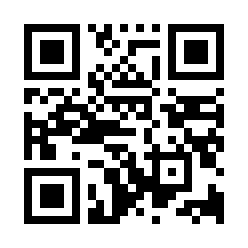 精算方法（事前WEB決済/クレジット）もしくは現金（当日窓口）◆付属施設について　□ロッカー・更衣室・シャワーはテニスセンターをご利用ください　□駐車場　服部緑地の駐車場をご利用ください（第１駐車場が最寄りです）◆会員（チーム）登録について□新規入会登録料　２,２００円□年会費　６,６００円□ご利用有効期限　ご入会日から１年間　（４月２０日入会の場合、翌年４月１９まで）□更新期間　　有効期限３０日前から更新可能期限超過から３０日以内に更新してください（以降登録料が発生します）□会員名について　チーム名を必ず入力の上、代表者様の情報を登録お願いいたします。■利用規約・当施設は、全て禁煙です。またコート内での水分補給以外の飲食はご遠慮ください。アルコール類の持ち込み、飲酒後の利用はお控えください。ゴミは必ずお持ち帰りください。・ご利用時に故意に発生した設備の破損・紛失に対しましては、お客様の責により、原状回復及び賠償をしていただきます。ネットへのよりかかり、ボール練習などはお止め下さい。・施設における事故・怪我（服部緑地内含む）に関しまして、プレー中・休息中に関わらず、　施設として一切の責を負いかねます。各自スポーツ保険・傷害保険等にご加入いただき、　ご利用されることをお勧めいたします。施設での保険加入はしておりません。予めご了承下さい。・フットサルコート内はフットサルシューズかトレーニングシューズのみでお願いします。　スパイクシューズは禁止とさせていただきます。・コート外でのボールの使用は禁止とさせていただきます。・営利目的のご使用は固くお断りしています。・スクールを含む指導目的でのご利用は固くお断りいたします。確認できた場合、利用を中止していただく場合があります。・他利用者・公園利用者のご迷惑になるような行動・言動はお控えください。・貴重品はお客様の責任の下で管理をお願いいたします。盗難・紛失等に関しては施設として一切の　責を負いかねます。・利用時間をお守りになり、次の利用者へと速やかにコートをお譲りください。・お支払いは、事前支払い制となります。ご利用時間開始までに管理事務所受付にてお支払いください。　事前WEB決済の方は、直接コートへお越しいただき、ご利用ください。・1日4時間以上のご利用はイベント利用となります。ご希望の場合は施設にお問い合わせください。　イベント予約後のキャンセルは対応いたしかねますので、予め了承ください。・トイレは公園内のトイレをご利用ください。・テニスセンターの更衣室・シャワー・ロッカーのご使用が可能です。・施設利用にあたっての注意事項に関して、チーム代表者の方は、チーム利用者の皆さまに、　周知徹底いただくようお願いします。規約を守っていただけない場合は、警告・退場・今後の利用を　禁止する場合がございます。■キャンセルについて・チーム会員の方予約システム「LaBOLA」の服部緑地フットサル場メンバーページより、キャンセル手続きを行ってください。施設からキャンセル完了メールが届いた時点でキャンセル完了となります。対応漏れ防止のため、必ずシステムからキャンセルしてください。・ビジターの方　予約完了メールに記載されているキャンセル受付のURLよりキャンセル手続きを行ってください。なお、施設より返信メールが届かない、システムで反映されない場合は、お手数ですが施設へお電話いただきますよう、お願いいたします。・現金登録でキャンセル料が発生した場合、キャンセル日より1週間以内に服部緑地管理事務所1階にお支払　い下さい。お支払いの確認が出来ない場合は利用停止処理を行います。・キャンセル料金は下記の通りといたします。■雨天キャンセルについて・雨天キャンセルは利用2時間前より可能です。必ず施設へお電話ください。　施設側で雨天が確認できましたら、無料でキャンセルいたします。システムのキャンセルは、キャンセルポリシーが反映されますのでご注意ください。利用時間開始30分以降は料金が発生します。　（雷・その他警報級の事例は別途対応いたします。施設へお電話ください）◆お問合せ服部緑地管理事務所〒５６１－０８７３　大阪府豊中市服部緑地１－１お問合せ時間９：００～２１：００　TEL　０６-６８６２-４９４５Mail　hattori-park@wellness-supply.co.jp利用時間会　　員ビジターコート利用料（1時間あたり）平日  9時～18時４,４００円６,６００円コート利用料（1時間あたり）平日 18時～22時及び土日祝６,６００円８,８００円コート利用予約受付コート利用予約受付利用希望日60日前より利用希望日30日前よりレンタル備品についてレンタル備品についてボール　500円（１球）ビブス　500円（5枚）シューズ　500円（1足）ボール　500円（１球）ビブス　500円（5枚）シューズ　500円（1足）14日前まで13日前～8日前7日前～4日前3日前～当日無料50%70%100%